Порядок выполнения технологических, технических и других мероприятий, связанных с подключением (технологическим присоединением) к системе теплоснабжения филиала ПАО «Квадра» - «Тамбовская генерация»Общие положенияФилиал ПАО «Квадра» - «Тамбовская генерация» осуществляет подключение к централизованной системе теплоснабжения в г. Тамбове объектов, находящихся в зоне эксплуатационной ответственности генерирующей компании ПАО «Квадра». В соответствии с Федеральным законом от 27.07.2010 № 190-ФЗ «О теплоснабжении», подключение (технологическое присоединение) теплопотребляющих установок и тепловых сетей потребителей тепловой энергии, в том числе застройщиков, к системе теплоснабжения осуществляется в порядке, установленном законодательством о градостроительной деятельности для подключения (технологического присоединения) объектов капитального строительства к сетям инженерно-технического обеспечения, с учетом особенностей, предусмотренных настоящим Федеральным законом и правилами подключения (технологического присоединения) к системам теплоснабжения, утвержденными постановлением Правительства Российской Федерации от 30.11.2021 №2115.При наличии технической возможности подключения (технологического присоединения) к системе теплоснабжения ПАО «Квадра» и при наличии свободной мощности в соответствующей точке подключения (технологического присоединения) отказ потребителю, в том числе застройщику, в заключении договора на подключение (технологическое присоединение) к системам теплоснабжения (далее – договор о подключении) объекта капитального строительства, находящегося в границах определенного схемой теплоснабжения радиуса эффективного теплоснабжения, не допускается.Нормативные сроки подключения (технологического присоединения) к системе теплоснабжения этого объекта капитального строительства устанавливаются правилами подключения (технологического присоединения) к системам теплоснабжения, утвержденными Правительством Российской Федерации, и не превышают 18 месяцев со дня заключения договора о подключении к системе теплоснабжения, если более длительные сроки не указаны в заявке застройщика или инвестиционной программе ПАО «Квадра», и не должны превышать 3 лет.В случае технической невозможности подключения (технологического присоединения) к системе теплоснабжения ПАО «Квадра» объекта капитального строительства вследствие отсутствия свободной мощности в соответствующей точке подключения (технологического присоединения) на момент обращения соответствующего потребителя, в том числе застройщика, но при наличии в утвержденной в установленном порядке инвестиционной программе мероприятий по развитию системы теплоснабжения и снятию технических ограничений, позволяющих обеспечить техническую возможность подключения (технологического присоединения) к системе теплоснабжения объекта капитального строительства, отказ в заключении договора на его подключение (технологическое присоединение) не допускается.В случае технической невозможности подключения (технологического присоединения) к системе теплоснабжения объекта капитального строительства вследствие отсутствия свободной мощности в соответствующей точке подключения (технологического присоединения) на момент обращения соответствующего потребителя, в том числе застройщика, и при отсутствии в утвержденной в установленном порядке инвестиционной программе теплоснабжающей организации мероприятий по развитию системы теплоснабжения и снятию технических ограничений, позволяющих обеспечить техническую возможность подключения (технологического присоединения) к системе теплоснабжения этого объекта капитального строительства, теплоснабжающая организация в течение 30 дней со дня выбора заявителем процедуры подключения обязана обратиться в федеральный орган исполнительной власти, уполномоченный на реализацию государственной политики в сфере теплоснабжения, или орган местного самоуправления, утвердивший схему теплоснабжения, с предложением о включении в нее мероприятий по обеспечению технической возможности подключения (технологического присоединения) к системе теплоснабжения этого объекта капитального строительства.Федеральный орган исполнительной власти, уполномоченный на реализацию государственной политики в сфере теплоснабжения, или орган местного самоуправления, утвердивший схему теплоснабжения, в сроки, в порядке и на основании критериев, которые установлены порядком разработки и утверждения схем теплоснабжения, утвержденным Правительством Российской Федерации, принимает решение о внесении изменений в схему теплоснабжения или об отказе во внесении в нее таких изменений.В течение 30 дней со дня получения указанного предложения, поступившего в том числе от федерального органа исполнительной власти, уполномоченного на реализацию государственной политики в сфере теплоснабжения, орган местного самоуправления направляет в теплоснабжающую организацию решение о включении соответствующих мероприятий в схему теплоснабжения или об отказе во включении таких мероприятий в схему теплоснабжения. В поселениях, городских округах с численностью населения 500 тыс. человек и более орган местного самоуправления одновременно с направлением указанного решения в теплоснабжающую организацию направляет его в федеральный орган исполнительной власти, уполномоченный на реализацию государственной политики в сфере теплоснабжения.1.7.  Орган местного самоуправления в сроки, в порядке и на основании критериев, которые установлены требованиями к порядку разработки и утверждения схем теплоснабжения, утвержденными постановлением Правительства Российской Федерации от 22.02.2012 № 154 «О требованиях к схемам теплоснабжения, порядку их разработки и утверждения», принимает решение о включении мероприятий в схему теплоснабжения или об отказе во включении в нее таких мероприятийВ случае внесения изменений в схему теплоснабжения теплоснабжающая организация в течение 20 рабочих дней со дня внесения изменений обращается в орган исполнительной власти субъекта Российской Федерации в сфере теплоснабжения для внесения изменений в инвестиционную программу. 1.8. В случае отказа органа местного самоуправления во внесении изменений в схему теплоснабжения указанный орган обязан обосновать отказ и предоставить заявителю информацию об иных возможностях теплоснабжения подключаемого объекта.1.9. Плата за подключение (технологическое присоединение) к системе теплоснабжения в случае отсутствия технической возможности подключения (технологического присоединения) к системе теплоснабжения для каждого потребителя, в том числе застройщика, устанавливается в индивидуальном порядке. 1.10. Плата за подключение (технологическое присоединение) к системе теплоснабжения, устанавливаемая в расчете на единицу мощности подключаемой тепловой нагрузки, может включать в себя затраты на создание тепловых сетей протяженностью от существующих тепловых сетей или источников тепловой энергии до точки подключения (технологического присоединения) объекта капитального строительства потребителя, в том числе застройщика, за исключением расходов, предусмотренных на создание этих тепловых сетей инвестиционной программой теплоснабжающей организации, либо средств, предусмотренных на создание этих тепловых сетей и полученных за счет иных источников, в том числе средств бюджетов бюджетной системы Российской Федерации.1.11. В 2022 году плата за подключение к системе теплоснабжения ПАО «Квадра» на территории г. Тамбова в расчете на единицу мощности подключаемой тепловой нагрузки объектов заявителей при наличии технической возможности:1.12. Плата за подключение (технологическое присоединение) к системе теплоснабжения, установленная в индивидуальном порядке, может включать в себя затраты на создание источников тепловой энергии и (или) тепловых сетей или развитие существующих источников тепловой энергии и (или) тепловых сетей в случаях, установленных основами ценообразования в сфере теплоснабжения и правилами регулирования цен (тарифов) в сфере теплоснабжения, утвержденными Правительством Российской Федерации.Этапы подключенияПодключение (технологическое присоединение) теплопотребляющих установок, тепловых сетей и источников тепловой энергии к системам теплоснабжения осуществляется в соответствии с правилами подключения (технологического присоединения) к системам теплоснабжения, утверждёнными постановлением Правительства от 30.11.2021 №2115 (далее - Правила).Основанием для заключения договора о подключении является подача заявителем – лицом, имеющим намерение подключить объект к системе теплоснабжения, заявки на подключение к системе теплоснабжения в следующих случаях:необходимость подключения к системам теплоснабжения вновь создаваемого или созданного подключаемого объекта, но не подключенного к системам теплоснабжения, в том числе при уступке права на использование тепловой мощности;увеличение тепловой нагрузки (для теплопотребляющих установок) ранее подключенного объекта, в том числе при уступке права на использование тепловой мощности;реконструкция или модернизация подключаемого объекта, ранее подключенного объекта, в том числе теплового пункта или теплопотребляющей энергоустановки, при которых не осуществляется увеличение тепловой нагрузки или тепловой мощности подключаемого объекта, но требуется строительство (реконструкция, модернизация) тепловых сетей, тепловых пунктов (теплопотребляющей энергоустановки) или источников тепловой энергии в системе теплоснабжения, в том числе при повышении надежности теплоснабжения и изменении режимов потребления тепловой энергии;необходимость подключения к иной системе теплоснабжения ранее подключенных потребителей от источника тепловой энергии, тепловых сетей, планируемых или подлежащих к выводу из эксплуатации согласно схеме теплоснабжения или в порядке, установленном законодательством Российской Федерации.Подключение (технологическое присоединение) теплопотребляющих установок, тепловых сетей и источников тепловой энергии к системам теплоснабжения осуществляется в следующем порядке (схема - приложение 3):запрос технических условий подключения (при необходимости);направление в ПАО «Квадра» (исполнитель) заявки о подключении к системе теплоснабжения;заключение договора о подключении;выполнение сторонами договора о подключении мероприятий по подключению, предусмотренных условиями договора о подключении;составление акта о готовности внутриплощадочных и внутридомовых сетей и оборудования подключаемого объекта к подаче тепловой энергии и теплоносителя;получение заявителем временного разрешения органа федерального государственного энергетического надзора для проведения испытаний и пусконаладочных работ в отношении подключаемых объектов теплоснабжения и (или) теплопотребляющих установок;подача тепловой энергии и теплоносителя на объект заявителя на время проведения пусконаладочных работ и комплексного опробования;составление акта о подключении.Приём и обработка заявок на подключение к системе теплоснабжения филиала ПАО «Квадра» - «Тамбовская генерация». производится по адресу: г. Тамбов, проезд Энергетиков, 7, время работы с 8:00 до 17:00, перерыв с 12:00 до 13:00, контактные телефоны (4752) 57-54-06; (4752) 57-54-24, e-mail knc@tambov.quadra.ru.Запрос технических условийЗапрос о предоставлении информации о возможности подключения в целях, не связанных с подготовкой градостроительного плана земельного участка, должен содержать:наименование лица, направившего запрос, его местонахождение, почтовый адрес;копии правоустанавливающих документов, подтверждающих право собственности или иное законное право заявителя на земельный участок, права на которые не зарегистрированы в Едином государственном реестре недвижимости (в случае если такие права зарегистрированы в указанном реестре, представляются также соответствующие выписки из Единого государственного реестра недвижимости с датой выдачи не ранее 30 дней), заверенные заявителем (при наличии);необходимую суммарную тепловую нагрузку по видам теплопотребления (технологические нужды, отопление, вентиляцию, кондиционирование воздуха и горячее водоснабжение) и параметры теплоносителей (давление и температура);режимы теплопотребления для подключаемого объекта (непрерывный, одно-, двухсменный и др.);информацию о границах земельного участка, на котором планируется осуществить строительство подключаемого объекта или на котором расположен реконструируемый подключаемый объект;информацию о разрешенном использовании земельного участка;срок, в течение которого правообладатель земельного участка или подключаемого объекта капитального строительства планирует обратиться к теплоснабжающей или теплосетевой организации в целях заключения договора о подключении в отношении запрашиваемых тепловых нагрузок. Указанный срок не может составлять менее 3 месяцев со дня предоставления исполнителем информации о возможности подключения (технологического присоединения) объектов капитального строительства к сетям теплоснабжения.При предоставлении Заявителем сведений и документов, указанных в пункте 3.1., в полном объеме Исполнитель предоставляет информацию о возможности подключения или об отсутствии технической возможности подключения или мотивированный отказ в выдаче указанной информации в случае нахождения объекта вне радиуса эффективного теплоснабжения в течение 5 рабочих дней со дня получения запроса о предоставлении информации о возможности подключения от органов государственной власти или органов местного самоуправления и в течение 10 рабочих дней со дня получения запроса о предоставлении информации о возможности подключения от иных лиц.В случае непредставления обратившимся лицом сведений и документов, указанных в пункте 3.1., в полном объеме исполнитель направляет заявителю отказ в предоставлении информации о возможности подключения в течение 3 рабочих дней со дня получения запроса о предоставлении информации о возможности подключения объекта.Информация о возможности подключения объекта капитального строительства должна содержит следующие данные:сведения о наличии или об отсутствии технической возможности подключения;тепловая нагрузка, указанная в запросе о выдаче информации о возможности подключения объекта капитального строительства, или в случае поступления запроса от органа местного самоуправления в целях подготовки градостроительного плана земельного участка сведения о максимальной нагрузке в возможных точках подключения;срок подключения объекта к системе теплоснабжения, определяемый в том числе в зависимости от сроков реализации инвестиционных программ (за исключением случаев предоставления информации для целей выдачи градостроительного плана земельного участка);информация о прекращении обязательств исполнителя если заявитель в течение 4 месяцев с даты выдачи указанной информации не подаст заявку на заключение договора о подключении (за исключением случаев предоставления информации для целей выдачи градостроительного плана земельного участка).Запрос о предоставлении технических условий подключения должен содержать:наименование лица, направившего запрос, его местонахождение и почтовый адрес;копии правоустанавливающих документов, подтверждающих право собственности или иное законное право заявителя на земельный участок, права на которые не зарегистрированы в Едином государственном реестре недвижимости (в случае если такие права зарегистрированы в указанном реестре, представляются также соответствующие выписки из Единого государственного реестра недвижимости с датой выдачи не ранее 30 дней), заверенные заявителем;информацию о границах земельного участка, на котором планируется осуществить строительство подключаемого объекта или расположен реконструируемый подключаемый объект;информацию о разрешенном использовании земельного участка;сведения о размере суммарной подключаемой тепловой нагрузки с указанием вида теплоносителя и его параметров (давление и температура), категории надежности.Технические условия подключения содержат следующие данные:местонахождение и назначение подключаемого объекта;требования в части схемы подключения;сведения о размере суммарной подключаемой тепловой нагрузки с указанием вида теплоносителя и его параметров (давление и температура), категории надежности;требования к расположению точки подключения к тепловой сети, расположению инженерно-технического оборудования подключаемого объекта, учета тепловой энергии и теплоносителей;параметры (давление, температура) теплоносителей и пределы их отклонений в точках подключения к тепловой сети с учетом роста нагрузок в системе теплоснабжения;технические требования к способу и типам прокладки тепловых сетей и изоляции трубопроводов;требования и рекомендации к организации учета тепловой энергии и теплоносителей;требования и рекомендации к автоматизированной системе управления и диспетчеризации инженерного оборудования подключаемого объекта капитального строительства;срок действия технических условий подключения.Срок действия технических условий подключения составляет 3 года (а при комплексном развитии территории - 5 лет) с даты их выдачи, при этом в случае, если в течение 1 года (при комплексном развитии территории - в течение 3 лет) со дня предоставления правообладателю земельного участка указанных технических условий подключения он не подаст заявку на заключение договора о подключении, срок действия технических условий прекращается.Выдача технических условий подключения и информации о возможности подключения объекта капитального строительства осуществляется без взимания платы.В случае непредставления сведений и документов, указанных в пункте 3.5, в полном объеме либо представления недостоверных сведений и (или) исполнитель направляет отказ в выдаче технических условий подключения.При представлении заявителем сведений и документов, указанных в пункте 3.5., в полном объеме исполнитель в течение 7 рабочих дней со следующего дня после получения запроса о предоставлении технических условий подключения обязаны представить технические условия подключения или мотивированный отказ в их выдаче.В случае если на момент получения запроса о выдаче технических условий подключения техническая возможность подключения отсутствует, исполнитель направляют заявителю письмо с указанием возможных вариантов создания технической возможности подключения, указанных в п. 5.5.Направление заявки о подключении к системе теплоснабженияДля заключения договора о подключении к системе теплоснабжения вправе обратиться следующие заявители:правообладатель земельного участка и (или) объекта капитального строительства;лицо, которому в предусмотренных земельным законодательством случаях выдано разрешение на использование земель или земельного участка, находящегося в государственной или муниципальной собственности, без предоставления земельного участка и установления сервитута, публичного сервитута, а также лицо, являющееся обладателем сервитута или публичного сервитута, которые установлены в соответствии с гражданским законодательством, земельным законодательством Российской Федерации;лицо, с которым заключен договор о комплексном развитии территории, при наличии утвержденных в установленном порядке проекта планировки территории комплексного развития, комплексной схемы инженерного обеспечения территории, схемы расположения земельного участка или земельных участков на кадастровом плане территории, градостроительного плана земельного участка;федеральный орган исполнительной власти, орган исполнительной власти субъекта Российской Федерации, орган местного самоуправления (далее - орган власти), юридическое лицо, созданное Российской Федерацией, субъектом Российской Федерации или муниципальным образованием, а также иными юридическими лицами в случаях, предусмотренных частями 1_1  и 1_2 статьи 48 , частью 7_3 статьи 51 Градостроительного кодекса Российской Федерации, при наличии решения о предварительном согласовании представления им земельного участка в целях строительства объектов федерального, регионального, местного значения.Заявитель вправе обратиться в теплоснабжающую или теплосетевую организацию с заявкой на заключение договора о подключении в течение срока действия технических условий подключения или срока, указанного в информации о возможности подключения в соответствии с пунктом 3, при этом указанная заявка может быть подана без предварительного получения заявителем информации о возможности подключения и (или) технических условий подключения.Для заключения договора о подключении заявитель направляет на бумажном носителе или в электронной форме, расположенной на официальном сайте филиала ПАО «Квадра» - «Тамбовская генерация» по ссылке https://lkt.quadra.ru/Account/Login?ReturnUrl=%2F,  в адрес исполнителя заявку на заключение договора о подключении, которая содержит следующие сведения:реквизиты заявителя (для юридических лиц - полное наименование организации, дата и номер записи о включении в Единый государственный реестр юридических лиц, для индивидуальных предпринимателей - фамилия, имя, отчество (при наличии), дата и номер записи о включении в Единый государственный реестр индивидуальных предпринимателей, для физических лиц - фамилия, имя, отчество (при наличии), серия, номер и дата выдачи паспорта или иного документа, удостоверяющего личность, почтовый адрес, телефон, адрес электронной почты);наименование (вид) и местонахождение подключаемого объекта;технические параметры подключаемого объекта с включением (указанием):расчетных максимальных часовых и среднечасовых расходов тепловой энергии и соответствующих им расчетных расходов теплоносителей на технологические нужды, отопление, вентиляцию, кондиционирование воздуха и горячее водоснабжение на каждый подключаемый объект;вида и параметров теплоносителей (давление и температура);параметров возвращаемого теплоносителя (в случае подключения тепловой нагрузки в паре);режимов теплопотребления для подключаемого объекта;расположения узла учета тепловой энергии и теплоносителей и контроля их качества;требований к надежности теплоснабжения подключаемого объекта (допустимые перерывы в подаче теплоносителей по продолжительности, периодам года и др.);наличия и возможности использования собственных источников тепловой энергии (с указанием их мощностей и режимов работы);правовые основания пользования заявителем подключаемым объектом (при подключении существующего подключаемого объекта);правовые основания пользования заявителем земельным участком, на котором расположен существующий подключаемый объект или предполагается создание подключаемого объекта (при наличии);номер и дата выдачи информации о возможности подключения или технических условий подключения (если они выдавались ранее);планируемые сроки подключения;информация о виде разрешенного использования земельного участка;информация о предельных параметрах разрешенного строительства (реконструкции, модернизации) подключаемого объекта (площадь, строительный объем, этажность).В случае подключения комплексной застройки заявитель подает единую заявку на заключение договора о подключении.К заявке на заключение договора о подключении прилагаются следующие документы:копии правоустанавливающих документов, подтверждающих право собственности или иное законное право заявителя на подключаемый объект или земельный участок, права на которые не зарегистрированы в Едином государственном реестре недвижимости (в случае если такие права зарегистрированы в указанном реестре, представляются соответствующие выписки из Единого государственного реестра недвижимости с датой выдачи не ранее 30 дней), заверенные заявителем;ситуационный план расположения подключаемого объекта с привязкой к территории населенного пункта или элементам территориального деления в схеме теплоснабжения;топографическая карта земельного участка в масштабе 1:500 (для квартальной застройки 1:2000) с указанием всех наземных и подземных коммуникаций и сооружений (не прилагается в случае, если заявителем является физическое лицо, осуществляющее создание (реконструкцию) объекта индивидуального жилищного строительства);копии документов, подтверждающих полномочия лица, действующего от имени заявителя (в случае если заявка подается представителем заявителя), заверенные заявителем;для юридических лиц - копии учредительных документов, действующие банковские реквизиты, заверенные заявителем, для индивидуальных предпринимателей - копии основного государственного регистрационного номера индивидуального предпринимателя и идентификационного номера налогоплательщика, заверенные заявителем, действующие банковские реквизиты, для физических лиц - копии паспорта или иного удостоверяющего личность документа и идентификационного номера налогоплательщика, заверенные заявителем;при наличии утвержденная комплексная схема инженерного обеспечения территории, утвержденный проект планировки территории и (или) разрешение на строительство.В целях строительства объектов федерального значения, объектов регионального значения, объектов местного значения договор о подключении может быть заключен при отсутствии правоустанавливающих документов, подтверждающих право собственности или иное законное право заявителя на земельный участок. Вместо правоустанавливающих документов прилагаются следующие:решение о предварительном согласовании предоставления земельного участка в целях строительства объектов капитального строительства;копия утвержденного проекта межевания территории и (или) градостроительного плана земельного участка, заверенная заявителем;схема расположения земельного участка (земельных участков) на кадастровом плане территории;документ о характерных точках границ земельного участка в системе координат, установленной для ведения Единого государственного реестра недвижимости в соответствии с Федеральным законом "О государственной регистрации недвижимости", на котором планируется осуществить строительство (реконструкцию, модернизацию) подключаемого объекта.При этом договор о подключении содержит обязательства заявителя по представлению исполнителю копий правоустанавливающих документов на земельный участок, заверенных заявителем, в срок, установленный договором о подключении.В случае утверждения комплексной схемы инженерного обеспечения территории уполномоченный орган власти вправе подать комплексную заявку на подключение тепловой нагрузки, определенной в указанной схеме. В случае если часть земельных участков, находящихся в границах территории, в отношении которой утверждена комплексная схема инженерного обеспечения территории, принадлежит на праве собственности или на ином законном основании третьим лицам, комплексная заявка на подключение тепловой нагрузки подписывается всеми заявителями, а также органом власти. Комплексная заявка на подключение тепловой нагрузки должна содержать сведения и документы в отношении каждого из заявителей и подключаемых объектов капитального строительства. Исполнитель заключает договор о подключении с органом власти и с каждым из заявителей при их наличии (договор с несколькими лицами на стороне заявителя, выступающими солидарно). При этом в договоре о подключении, заключаемом с заявителями, орган власти является одной из сторон по договору, которая принимает на себя права и обязанности заявителя по договору о подключении в случае его отказа от договора о подключении.Перечень сведений и документов, предусмотренных пунктами 4.3, 4.5 является исчерпывающим, образцы заявок на подключение для юридических лиц (приложение 1), для физических лиц (приложение 2).В случае несоблюдения заявителем требований, предусмотренных пунктами 4.3, 4.5, исполнитель в течение 3 рабочих дней со дня получения заявки направляет заявителю уведомление о необходимости в течение 20 рабочих дней со дня получения указанного уведомления представить недостающие сведения и документы.В случае непредставления заявителем недостающих сведений и документов в течение указанного срока исполнитель аннулирует заявку и уведомляет об этом заявителя в течение 3 рабочих дней со дня принятия решения об аннулировании заявки.В случае представления сведений и документов, предусмотренных пунктами 4.3, 4.5 в полном объеме, исполнитель в течение 20 рабочих дней со дня получения заявки направляет заявителю, подписанный проект договора о подключении в 2 экземплярах.В случае необходимости установления платы за подключение к системе теплоснабжения в индивидуальном порядке, подписанный договор направляется заявителю в 2 экземплярах в течение 20 рабочих дней с даты установления уполномоченным органом регулирования платы за подключение.Заявитель подписывает оба экземпляра проекта договора о подключении в течение 10 рабочих дней со дня получения подписанного исполнителем проекта договора о подключении и направляет в указанный срок 1 экземпляр исполнителю (с приложением к нему документов, подтверждающих полномочия лица, подписавшего договор о подключении).В случае несогласия заявителя с представленным исполнителем проектом договора о подключении и (или) несоответствия его настоящим Правилам заявитель в течение 10 рабочих дней со дня получения проекта договора о подключении направляет исполнителю извещение о намерении заключить договор о подключении на иных условиях и прилагает к проекту договора протокол разногласий.Исполнитель обязан в течение 10 рабочих дней со дня получения протокола разногласий известить заявителя о принятии проекта договора о подключении в редакции заявителя либо об отклонении протокола разногласий. При отклонении протокола разногласий либо неполучении извещения о результатах его рассмотрения в указанный срок заявитель, направивший протокол разногласий, вправе передать разногласия, возникшие при заключении договора о подключении, на рассмотрение суда.В случае неполучения от заявителя проекта договора о подключении в течение 30 дней после его направления исполнителем либо в случае отказа заявителя от его подписания поданная таким заявителем заявка на подключение аннулируется.Техническая возможность подключения объекта к системе теплоснабженияТехническая возможность подключения к системе централизованного теплоснабжения существует при одновременном наличии резерва пропускной способности тепловых сетей, обеспечивающих передачу необходимого объема тепловой энергии, теплоносителя, и резерва тепловой мощности источников тепловой энергии.Техническая возможность подключения тепловой нагрузки в паре или горячей воде, параметры которой отличны от параметров системы централизованного теплоснабжения, существует при одновременном выполнении следующих условий:наличие резерва пропускной способности паровых или тепловых сетей до точки подключения заявителя, обеспечивающих передачу необходимого объема тепловой энергии определенных параметров, и резерва тепловой мощности источников тепловой энергии;отсутствие необходимости реконструкции на источниках тепловой энергии, связанной с подключением новой (увеличением ранее подключенной) тепловой нагрузки, связанной в том числе с необходимостью выполнения запрошенных заявителем параметров и требований к надежности теплоснабжения, по приему и (или) восполнению объемов возвращаемого теплоносителя;наличие технической целесообразности подключения нагрузки для технологических нужд заявителя.В случаях наличия естественных (природных) препятствий и (или) линейных объектов, препятствующих строительству тепловых сетей, а также отсутствия технологических коридоров для организации подключения, в том числе отказа частных владельцев земельных участков в размещении объектов теплоснабжения, техническая возможность подключения отсутствует независимо от наличия резерва пропускной способности тепловых сетей и резерва мощности источника тепловой энергии.Также техническая возможность подключения тепловой нагрузки в паре или горячей воде существует в случае, если мероприятия (за исключением мероприятий, осуществляемых за счет платы за подключение, установленной в индивидуальном порядке) по реконструкции тепловой сети и (или) источника тепловой энергии, предусмотренные утвержденной в установленном порядке инвестиционной программой регулируемой организации до даты подключения (технологического присоединения), указанной в заявке на подключение (технологическое присоединение), позволяют обеспечить техническую возможность подключения (технологического присоединения) в полном объеме.В случае отсутствия технической возможности подключения исполнитель в течение 10 рабочих дней со дня получения заявки на подключение к системе теплоснабжения направляет заявителю письмо с предложением выбрать один из следующих вариантов подключения:заключение договора о подключении с платой, установленной в индивидуальном порядке, без внесения изменений в инвестиционную программу исполнителя и с последующим внесением соответствующих изменений в схему теплоснабжения в установленном порядке;заключение договора о подключении будет осуществлено после внесения необходимых изменений в схему теплоснабжения и (или) инвестиционную программу исполнителя и (или) смежной организации.В течение 5 рабочих дней со дня получения указанного письма от исполнителя заявитель направляет исполнителю письмо с указанием выбранного варианта создания технической возможности подключения к системе теплоснабжения либо с отказом от подключения к системе теплоснабжения.В случае если заявитель выбирает вариант создания технической возможности подключения к системе теплоснабжения, указанный в п. 5.5.2, он в ответном письме исполнителю подтверждает свое согласие на осуществление подключения после выполнения исполнителем мероприятий независимо от срока их выполнения.В случае неполучения от заявителя ответа о выборе варианта создания технической возможности подключения к системам теплоснабжения в течение 30 календарных дней со дня направления исполнителем соответствующего письма заявка на заключение договора о подключении аннулируется, исполнитель направляет заявителю соответствующее уведомление в течение 3 рабочих дней со дня аннулирования заявки на заключение договора о подключении.В случае направления заявителем отказа от подключения к системе теплоснабжения заявка на заключение договора о подключении считается отозванной и не подлежит исполнению со стороны исполнителя.В случае отсутствия технической возможности подключения и выбора заявителем процедуры подключения в порядке, предусмотренном п. 5.5.2., в течение 30 дней со дня выбора заявителем порядка подключения обязана обратиться в федеральный орган исполнительной власти, уполномоченный на реализацию государственной политики в сфере теплоснабжения, или орган местного самоуправления, утвердившие схему теплоснабжения, с предложением о включении в нее мероприятий по обеспечению технической возможности подключения к системе теплоснабжения подключаемого объекта с приложением заявки на заключение договора о подключении.В течение 30 дней со дня получения указанного предложения, поступившего в том числе от федерального органа исполнительной власти, уполномоченного на реализацию государственной политики в сфере теплоснабжения, орган местного самоуправления направляет ПАО «Квадра» решение о включении соответствующих мероприятий в схему теплоснабжения или об отказе во включении таких мероприятий в схему теплоснабжения.Орган местного самоуправления в сроки, в порядке и на основании критериев, которые установлены требованиями к порядку разработки и утверждения схем теплоснабжения, утвержденными постановлением Правительства Российской Федерации от 22.02.2012 № 154 «О требованиях к схемам теплоснабжения, порядку их разработки и утверждения», принимает решение о включении мероприятий в схему теплоснабжения или об отказе во включении в нее таких мероприятий.В случае внесения изменений в схему теплоснабжения ПАО «Квадра» в течение 20 рабочих дней со дня внесения изменений обращается в орган исполнительной власти субъекта Российской Федерации в сфере теплоснабжения для внесения изменений в инвестиционную программу.Договор о подключении к сетям теплоснабжения и его существенные условияПодключение к системе теплоснабжения ПАО «Квадра» осуществляется на основании договора о подключении.По договору о подключении ПАО «Квадра» (исполнитель) обязуется осуществить подключение, а заявитель обязуется выполнить действия по подготовке объекта к подключению и оплатить услуги по подключению.Договор о подключении является публичным и содержит следующие существенные условия:перечень мероприятий (в том числе технических) по подключению объекта к системе теплоснабжения и обязательства сторон по их выполнению;дата подключения;размер платы за подключение (в том числе с приложением расчета указанной платы);порядок и сроки внесения заявителем платы за подключение;размер и виды тепловой нагрузки подключаемого объекта с указанием:максимальных, минимальных часовых и среднечасовых тепловых нагрузок подключаемого объекта по видам теплоносителей и видам теплопотребления (отопление, вентиляция, горячее водоснабжение, технологические нужды), а также схем подключения теплопотребляющих установок;параметров (давление, температура) теплоносителей и пределов их отклонений в точках подключения к тепловой сети с учетом роста нагрузок в системе теплоснабжения;условий и параметров возвращаемого теплоносителя (в случае подключения тепловой нагрузки в паре);местоположения точек подключения;условия и порядок подключения внутриплощадочных и (или) внутридомовых сетей и оборудования подключаемого объекта к системе теплоснабжения;обязательства заявителя по оборудованию подключаемого объекта капитального строительства приборами учета тепловой энергии и теплоносителя;требования к автоматизированной системе управления и диспетчеризации инженерного оборудования подключаемого объекта капитального строительства;пределы возможных колебаний давления (в том числе статического) и температуры в тепловых пунктах заявителя, устройства, для защиты от которых должны предусматриваться заявителем при проектировании систем теплопотребления и тепловых сетей;границы эксплуатационной ответственности теплоснабжающей организации, теплосетевой организации и заявителя;ответственность сторон за неисполнение либо за ненадлежащее исполнение договора о подключении:в случае нарушения исполнителем установленного договором о подключении срока выполнения мероприятий по подключению заявитель вправе потребовать от исполнителя уплаты неустойки, рассчитанной как произведение 0,014 ключевой ставки Центрального банка Российской Федерации, установленной на день заключения договора о подключении, и платы за подключение по договору о подключении, за каждый день просрочки начиная с 1-го дня после истечения, установленного в договоре о подключении срока подключения;в случае нарушения заявителем более чем на 30 дней установленного в договоре срока выполнения мероприятий по подключению исполнитель вправе потребовать от заявителя уплаты неустойки, рассчитанной как произведение 0,014 ключевой ставки Центрального банка Российской Федерации, установленной на день заключения договора о подключении, и платы за подключение по договору о подключении, за каждый день просрочки, начиная с 31 дня после истечения установленного в договоре о подключении срока подключения;право заявителя в одностороннем порядке отказаться от исполнения договора о подключении при нарушении срока подключения по вине исполнителя, а также требовать проценты за пользование чужими денежными средствами, если заявитель внес плату за подключение в установленные договором о подключении сроки;право исполнителя в одностороннем порядке отказаться от исполнения договора о подключении в соответствии с условиями, указанными в абзаце четвертом пункта 58 Правил:в случае просрочки заявителем более 3 месяцев уплаты одного из платежей, предусмотренного договором о подключении, в том числе неполной оплаты платежа, за исключением случаев заключения соглашения о коммерческом кредите в виде отсрочки (рассрочки) оплаты и исполнения его условий. При этом размер уплачиваемых заявителем процентов по соглашению о коммерческом кредите не может превышать суммарный размер пени, подлежащей уплате заявителем в соответствии с пунктом 54 Правил за имеющийся период просрочки уплаты одного из платежей, предусмотренного договором о подключении, в том числе неполной оплаты платежа;в случае нарушение заявителем установленного договором о подключении срока выполнения мероприятий по подключению более чем на 12 месяцев;в случае нарушения заявителем срока предоставления правоустанавливающих документов;технические условия подключения.Мероприятия (в том числе технические) по подключению объекта к системе теплоснабжения, выполняемые заявителем в пределах границ земельного участка заявителя, а в случае подключения многоквартирного дома - в пределах сетей инженерно-технического обеспечения многоквартирного дома, включают в себя:разработку заявителем проектной документации согласно обязательствам, предусмотренным договором о подключении, за исключением случаев, когда в соответствии с законодательством Российской Федерации о градостроительной деятельности разработка проектной документации не является обязательной;выполнение мероприятий (в том числе технических) по подключению объекта к системе теплоснабжения в порядке и сроки, которые предусмотрены договором о подключении;получение необходимых для выполнения мероприятий разрешений.Мероприятия (в том числе технические) по подключению объекта к системе теплоснабжения, выполняемые исполнителем до границы земельного участка заявителя, на котором располагается подключаемый объект, а в случае подключения многоквартирного дома - в пределах сетей инженерно-технического обеспечения дома, мероприятия по увеличению пропускной способности (увеличению мощности) соответствующих тепловых сетей или источников тепловой энергии, а также мероприятия по фактическому подключению включают в себя:разработку исполнителем проектной документации в соответствии с условиями договора о подключении;проверку исполнителем выполнения заявителем условий договора о подключении и при согласии заявителя проверку исполнителем проектной документации;осуществление исполнителем фактического подключения объекта к системе теплоснабжения.В соответствии с выданными исполнителем техническими условиями подключения заявитель разрабатывает проектную документацию в порядке, установленном законодательством Российской Федерации. Отступления от условий договора о подключении, необходимость которых выявлена в ходе проектирования, подлежат согласованию с исполнителем до внесения изменений в проектную документацию. Согласование или отказ от согласования отступления от технических условий подключения осуществляется исполнителем в течение 15 дней со дня получения обращения заявителя путем внесения изменений в договор о подключении.Внесение заявителем платы за подключение осуществляется в следующем порядке:15 процентов платы за подключение вносится в течение 15 дней со дня заключения договора о подключении;50 процентов платы за подключение вносится в течение 90 дней со дня заключения договора о подключении, но не позднее подписания акта о подключении;20 процентов платы за подключение вносится в течение 5 дней с даты подачи тепловой энергии и теплоносителя на объект заявителя в соответствии с абзацем седьмым пункта 23 настоящих Правил, но не позднее дня подписания сторонами акта о подключении;оставшаяся доля платы за подключение вносится в течение 15 дней со дня подписания сторонами акта о подключении.В случае если заявитель не внес очередной платеж в порядке, установленном пунктом 6.7. и положениями договора о подключении, на следующий день после дня, когда заявитель должен был внести платеж, исполнитель имеет право приостановить исполнение своих обязательств по договору о подключении до дня внесения заявителем соответствующего платежа с соразмерным изменением срока подключения, предусмотренного договором о подключении.В случае внесения платежа не в полном объеме исполнитель вправе не возобновлять исполнение обязательств по договору о подключении до дня внесения заявителем платежа в полном объеме.Отсутствие (неполная оплата) платежей по договору о подключении, вносимых в соответствии с пунктом 6.7.  до дня подписания сторонами акта о подключении, является основанием для отказа в выдаче исполнителем акта о подключении объекта.В случае несвоевременной и (или) неполной оплаты заявителем обязательств по оплате исполнитель вправе потребовать от заявителя уплаты пени в размере одной сто тридцатой ключевой ставки Центрального банка Российской Федерации, действующей на день фактической оплаты, не выплаченной в срок суммы за каждый день просрочки начиная со следующего дня после дня наступления установленного срока оплаты по день фактической оплаты.В случае несогласия заявителя с представленным исполнителем проектом договора о подключении и (или) несоответствия его Правилам заявитель в течение 10 рабочих дней со дня получения проекта договора о подключении направляет исполнителю извещение о намерении заключить договор о подключении на иных условиях и прилагает к проекту договора протокол разногласий.Исполнитель обязан в течение 10 рабочих дней со дня получения протокола разногласий известить заявителя о принятии проекта договора о подключении в редакции заявителя либо об отклонении протокола разногласий. При отклонении протокола разногласий либо неполучении извещения о результатах его рассмотрения в указанный срок заявитель, направивший протокол разногласий, вправе передать разногласия, возникшие при заключении договора о подключении, на рассмотрение суда.В случае неполучения от заявителя проекта договора о подключении в течение 30 дней после его направления исполнителем либо в случае отказа заявителя от его подписания поданная таким заявителем заявка на подключение аннулируется.При исполнении договора о подключении исполнитель обязан:осуществить действия по созданию (реконструкции, модернизации) тепловых сетей до точек подключения и (или) источников тепловой энергии, а также по подготовке тепловых сетей к подключению объекта и подаче тепловой энергии не позднее установленной договором о подключении даты подключения;проверить выполнение заявителем обязательств по договору о подключении и опломбировать приборы (узлы) учета тепловой энергии и теплоносителя, краны и задвижки на их обводах в установленный договором о подключении срок со дня получения от заявителя уведомления о готовности внутриплощадочных и внутридомовых сетей и оборудования подключаемого объекта к подаче тепловой энергии и теплоносителя с составлением и подписанием акта о готовности;осуществить не позднее установленной договором о подключении даты подключения (но не ранее подписания акта о готовности с учетом получения временного разрешения органа федерального государственного энергетического надзора для проведения испытаний и пусконаладочных работ) действия по подключению к сети инженерно-технического обеспечения внутриплощадочных или внутридомовых сетей и оборудования подключаемого объекта (если эта обязанность в соответствии с договором о подключении возложена на исполнителя);принять предложение о внесении изменений в договор о подключении либо отказать в его принятии в течение 30 дней со дня получения предложения заявителя при внесении изменений в проектную документацию.Акт о готовности составляется исполнителем в 2 экземплярах (по одному для исполнителя и заявителя), имеющих равную юридическую силу, и подписывается исполнителем и заявителем по результатам проверки исполнителем выполнения заявителем условий подключения и опломбирования исполнителем приборов (узлов) учета тепловой энергии и теплоносителя, кранов и задвижек на их обводах. При подключении объектов капитального строительства, входящих в комплексную застройку, акт о готовности оформляется в отношении каждого подключаемого объекта.При исполнении договора о подключении исполнитель имеет право:участвовать в приемке скрытых работ по укладке сети от подключаемого объекта до точки подключения;изменить дату подключения подключаемого объекта на более позднюю без изменения сроков внесения платы за подключение в случае, если заявитель не представил исполнителю в установленные в абзаце третьем пункта 59 Правил  сроки утвержденную в установленном порядке проектную документацию в части сведений об инженерном оборудовании и сетях инженерно-технического обеспечения, не предоставил исполнителю в установленные договором о подключении сроки возможность осуществить проверку готовности внутриплощадочных и внутридомовых сетей и оборудования объекта к подключению и подаче тепловой энергии (с учетом получения временного разрешения органа федерального государственного энергетического надзора для проведения испытаний и пусконаладочных работ) и опломбирование установленных приборов (узлов) учета, кранов и задвижек на их обводах, в том числе в случае, если заявитель не представил исполнителю подтверждение получения временного разрешения органа федерального государственного энергетического надзора на допуск в эксплуатацию объекта теплоснабжения и (или) теплопотребляющей установки (если получение соответствующего разрешения изменит дату подключения подключаемого объекта на более позднюю);в случае отказа от договора о подключении в одностороннем порядке по вине заявителя исполнитель вправе требовать уплаты пени, неустоек, начисленных в соответствии с абзацем восемнадцатым пункта 44  и пунктом 54 Правил, фактически понесенных исполнителем расходов на подключение (при условии, что исполнитель выполнил технические мероприятия, реализация, которых закреплена за исполнителем) или фактически понесенных исполнителем расходов на подключение (если технические мероприятия выполнены частично), а также сметную стоимость демонтажа объектов теплоснабжения, построенных в рамках реализации договора о подключении;изменить размер платы за подключение к системе теплоснабжения в целях соблюдения требований законодательства Российской Федерации в сфере ценообразования в теплоснабжении в случае необходимости внесения изменений в проектную документацию в части выполнения технологических мероприятий для подключения объекта капитального строительства к системе теплоснабжения, изменения технических условий подключения в части величины подключаемой нагрузки, местоположения точки (точек) подключения, изменения соблюдения требований строительства (реконструкции) тепловых сетей, а в случае отказа заявителя от изменения платы за подключение расторгнуть договор о подключении в установленном законом порядке;не выдавать акт о подключении до даты получения платы за подключение в соответствии с условиями договора о подключении.При исполнении договора о подключении заявитель обязан:представить и согласовать с исполнителем график производства работ по подключению;представить исполнителю утвержденную в установленном порядке проектную документацию в части сведений об инженерном оборудовании и сетях инженерно-технического обеспечения не позднее 15 месяцев до даты подключения;представить исполнителю заключение экспертизы проектной документации, если проведение такой экспертизы обязательно в соответствии с законодательством о градостроительной деятельности Российской Федерации (в том числе предусмотрено договором);выполнить установленные в договоре о подключении условия подготовки внутриплощадочных и внутридомовых сетей и оборудования объекта к подключению;направить исполнителю предложение о внесении изменений в договор о подключении в случае внесения изменений в проектную документацию на строительство (реконструкцию, модернизацию) подключаемого объекта, влекущих изменение указанной в договоре о подключении нагрузки, с приложением документации, подтверждающей такие изменения;направить исполнителю уведомление о готовности для проведения исполнителем проверки выполнения технических условий подключения с приложением утвержденной в установленном порядке проектной документации (1 экземпляр) в части сведений об инженерном оборудовании и о сетях инженерно-технического обеспечения, а также перечень инженерно-технических мероприятий и содержание технологических решений;обеспечить доступ исполнителя для проверки выполнения условий договора о подключении и опломбирования приборов (узлов) учета, кранов и задвижек на их обводах;внести плату за подключение в размере и сроки, которые установлены договором о подключении;получить временное разрешение на допуск в эксплуатацию на период проведения испытаний и пусконаладочных работ в отношении подключаемых объектов теплоснабжения и (или) теплопотребляющих установок;уведомить в письменной форме исполнителя об изменении наименования, банковских и почтовых реквизитов, о принятии решений о реорганизации, ликвидации.Заявитель имеет право получить в случаях и порядке, которые установлены договором о подключении, информацию о ходе выполнения предусмотренных указанным договором мероприятий по созданию (реконструкции) тепловых сетей.Исполнитель осуществляет контроль за выполнением мероприятий по подключению без взимания дополнительной платы.До начала подачи тепловой энергии, теплоносителя, за исключением подачи тепловой энергии, теплоносителя на время пусконаладочных работ и комплексного опробования, заявитель:получает разрешение органа федерального государственного энергетического надзора на допуск в эксплуатацию в случаях, установленных нормативными правовыми актами Российской Федерации;заключает договор теплоснабжения в порядке, установленном Правилами организации теплоснабжения в Российской Федерации, утвержденными постановлением Правительства Российской Федерации от 8.08.2012 №808 "Об организации теплоснабжения в Российской Федерации и о внесении изменений в некоторые акты Правительства Российской Федерации".Осуществление подключения завершается составлением и подписанием обеими сторонами подтверждающего выполнение сторонами обязательств по договору о подключении и содержащего информацию о реализованных мероприятиях, стоимости подключения и о разграничении балансовой принадлежности тепловых сетей и разграничении эксплуатационной ответственности сторон акта о подключении. При подключении объектов капитального строительства, входящих в комплексную застройку, акт о подключении оформляется в отношении каждого подключаемого объекта.
Приложение 1ЗАЯВКАна подключение к системе теплоснабженияПрошу подключить к системе теплоснабжения филиала ПАО «Квадра» -  объект:____________________________________________ _______________________________________________________________________, расположенный по адресу: _______________________________________________. Технические параметры подключаемого объекта:Параметры теплоносителя p = ______ м вод. ст.; Т = _______˚С.Наличие узла учета тепловой энергии и теплоносителя ________________.Режим теплопотребления _________________________________________.Требования к надежности теплоснабжения ___________________________.Наличие собственного источника энергии ___________________________.Планируемый год ввода в эксплуатацию объекта: ____________________________.Информация о виде разрешенного использования земельного участка_____________________________________________________________________________.Информация о предельных параметрах разрешённого строительства (реконструкции/модернизации) подключаемого объекта________________________________________________________________________________________.Приложения:Копия паспорта заявителя.Копии правоустанавливающих документов, подтверждающих право пользования подключаемым объектом и (или) земельным участком.Ситуационный план расположения подключаемого объекта с привязкой к территории населенного пункта, содержащего информацию о границах земельного участка.Топографическая карта земельного участка в масштабе 1:500 (для квартальной застройки 1:2000) с указанием всех наземных и подземных коммуникаций и сооружений.Расчёт тепловых нагрузок.Всего предоставлено документов на _____ л. в _____ экз.                                                                ______________         /_______________/                                                                                                      (подпись)                              (расшифровка подписи)Дата «___» ____________ 202_ г.             ФИО, телефон контактного лица___________________________________________Приложение 2ЗАЯВКАна подключение к системе теплоснабженияПрошу подключить к системе теплоснабжения филиала ПАО «Квадра» - объект:____________________________________________ _______________________________________________________________________, расположенный по адресу: _______________________________________________. Технические параметры подключаемого объекта:Параметры теплоносителя p = ______ м вод. ст.; Т = _______˚С.Наличие узла учета тепловой энергии и теплоносителя ________________.Режим теплопотребления _________________________________________.Требования к надежности теплоснабжения ___________________________.Наличие собственного источника энергии ___________________________.Планируемый год ввода в эксплуатацию объекта: ____________________________.Информация о виде разрешенного использования земельного участка_____________________________________________________________________________.Информация о предельных параметрах разрешённого строительства (реконструкции/модернизации) подключаемого объекта________________________________________________________________________________________.Приложения:Копии правоустанавливающих документов, подтверждающих право пользования подключаемым объектом и (или) земельным участком.Ситуационный план расположения подключаемого объекта с привязкой к территории населенного пункта, содержащего информацию о границах земельного участка.Топографическая карта земельного участка в масштабе 1:500 (для квартальной застройки 1:2000) с указанием всех наземных и подземных коммуникаций и сооружений.Расчёт тепловых нагрузок.Всего предоставлено документов на _____ л. в _____ экз.       ______________________          ______________         /_______________/                   (должность руководителя)                                       (подпись)                              (расшифровка подписи)Дата «___» ____________ 202_ г.             ФИО, телефон контактного лица___________________________________________Приложение 3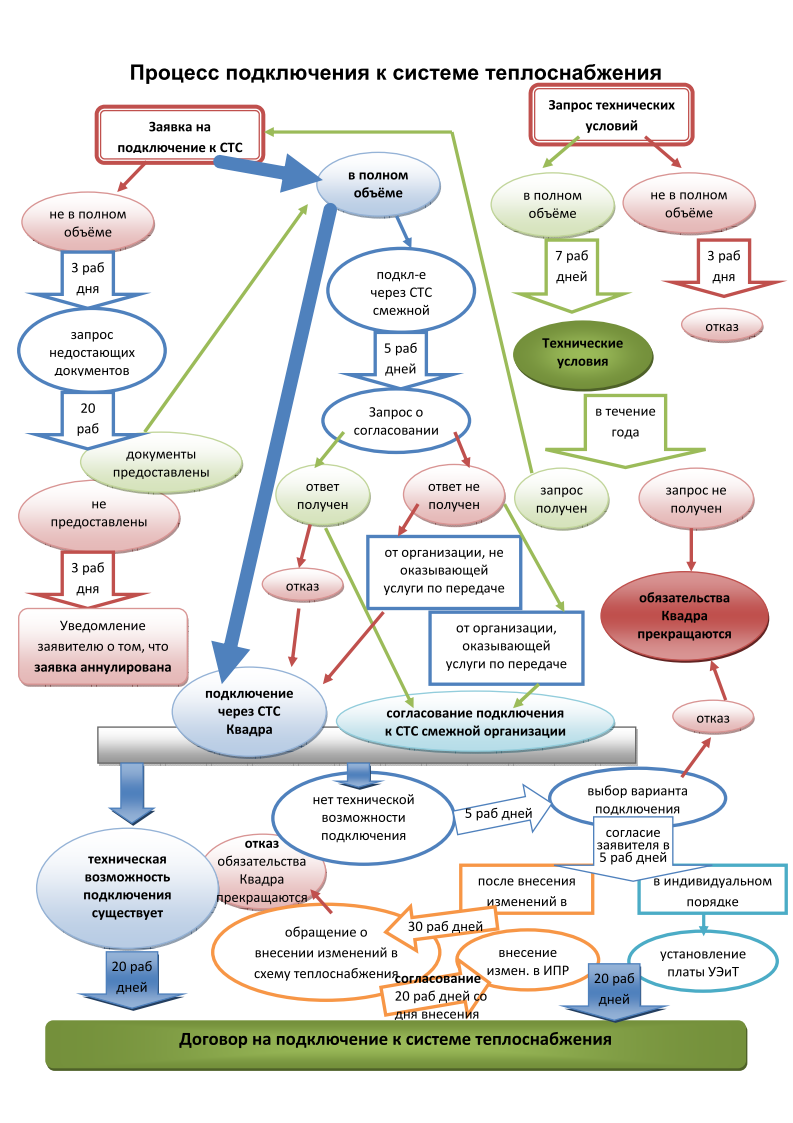 № п/пНаименованиеНаименованиеРазмер платы,тыс. руб./Гкал/ч(без НДС)1Расходы на проведение мероприятий по подключению объектов заявителей (П1)10,822Расходы на создание (реконструкцию) тепловых сетей (за исключением создания (реконструкции) тепловых пунктов) от существующих тепловых сетей или источников тепловой энергии до точек подключения объектов заявителей (включая проектирование) (П2.1), в том числе при наличии дифференциации:02.1Подземная прокладка, в том числе:02.1.1канальная прокладка02.1.1.1до 250 мм02.1.2бесканальная прокладка02.1.2.1до 250 мм03Расходы на создание (реконструкцию) тепловых пунктов от существующих тепловых сетей или источников тепловой энергии до точек подключения объектов заявителей (П2.2)-4Налог на прибыль-Заместителю управляющего директора - главному инженеру филиала ПАО «Квадра» - «Тамбовская генерация» А.В. Нечаеву.от____________________________________________________________Заместителю управляющего директора - главному инженеру филиала ПАО «Квадра» - «Тамбовская генерация» А.В. Нечаеву.от____________________________________________________________(ФИО заявителя)Паспорт:(ФИО заявителя)Паспорт:Серия, №Кем и когда выданКем и когда выданАдрес регистрацииКонтактный телефонДля индивидуальных предпринимателей:Для индивидуальных предпринимателей:ИНН№ СвидетельстваКем и когда выданоКем и когда выданоТепловая нагрузка, Гкал/чмаксимальнаяминимальнаяТепловая нагрузка, Гкал/чмаксимальнаяминимальнаяРасход теплоносителя, т/чРасход теплоносителя, т/ччасоваясреднечасоваярасчетныйсреднечасовойвсеговсегов том числе на:в том числе на:в том числе на:в том числе на:в том числе на:отоплениеотоплениевентиляциювентиляциюгорячее водоснабжениегорячее водоснабжениеЗаместителю управляющего директора - главному инженеру филиала ПАО «Квадра» - «Тамбовская генерация» А.В. Нечаевуот____________________________________________________________Заместителю управляющего директора - главному инженеру филиала ПАО «Квадра» - «Тамбовская генерация» А.В. Нечаевуот____________________________________________________________(полное наименование организации)Реквизиты:(полное наименование организации)Реквизиты:Юридический адресПочтовый адресТел./факсНаименование банкаР/сКор./сБИКИНН/КПП№ записи в ЕГРЮЛТепловая нагрузка, Гкал/чмаксимальнаяминимальнаяТепловая нагрузка, Гкал/чмаксимальнаяминимальнаяРасход теплоносителя, т/чРасход теплоносителя, т/ччасоваясреднечасоваярасчетныйсреднечасовойвсеговсегов том числе на:в том числе на:в том числе на:в том числе на:в том числе на:отоплениеотоплениевентиляциювентиляциюгорячее водоснабжениегорячее водоснабжение